LA SCUOLA FORENSE OBBLIGATORIA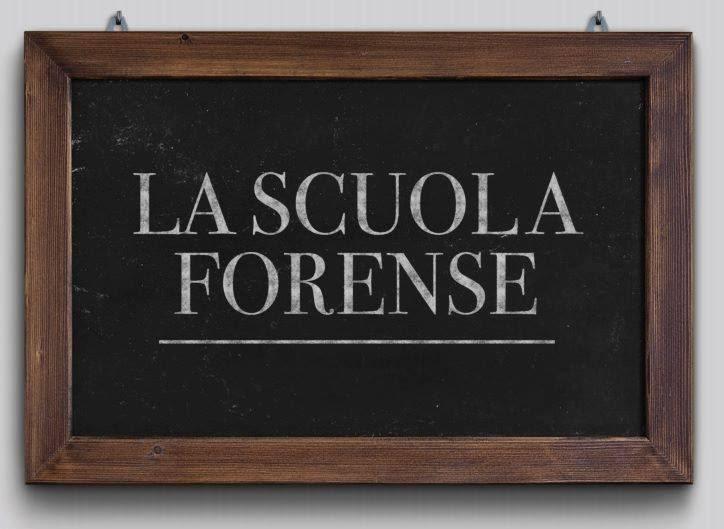 Coordinatori: Avv. Davide Papuzzi (davidepapuzzi@yahoo.it) e Avv. Nicolò Maggiora (nicolo.maggiora@elexi.it) Tutors: Avv. Krizia Carlisi (krizia.carlisi@gmail.com), Avv. Ricardo Miguel Regis (avvocato.regis@gmail.com), Avv. Vittorio Tinivella (vtinivella@mdtstudiolegale.it) Segreteria: scuolaforense@ordineavvocatitorino.itSito web: https://www.ordineavvocatitorino.it/informazioni-avvocati/scuola-forense Linkedin: Scuola Forense Torino https://www.linkedin.com/company/79059365/admin/Salvo diversa indicazione, le lezioni si terranno il venerdì (come da programma) in presenza in Aula 6 del Tribunale con inizio alle 14; le esercitazioni del sabato (come da programma) inizieranno alle 9.Necessario frequentare almeno l’80 % delle ore di lezioni 4 esercitazioni di cui 2 obbligatorie SEMESTRE NOVEMBRE 2023 – MARZO 2024  SEMESTRE NOVEMBRE 2023 – MARZO 2024  SEMESTRE NOVEMBRE 2023 – MARZO 2024  SEMESTRE NOVEMBRE 2023 – MARZO 2024 DATALEZIONE-DOCENTIHMACRO AREAVENERDI 17.11.23Lezione introduttiva: tecniche di redazione degli atti penali: principi ed esercitazioni guidate Avv.to Roberto Capra2Tecnica di redazione degli atti giudiziari in conformità al principio di sinteticità e dei pareri stragiudiziali nelle varie materie del diritto sostanziale e processuale / Tecniche impugnatorie - Procedure alternative per la risoluzione delle controversie VENERDI 24.11.23Lezione introduttiva: tecniche di redazione del parere civile e penale: principi ed esercitazioni guidateAvv.ti Lorenzo Vitali e Roberto Alberto4Tecnica di redazione degli atti giudiziari in conformità al principio di sinteticità e dei pareri stragiudiziali nelle varie materie del diritto sostanziale e processuale VENERDI 1.12.23I criteri redazionali, i limiti e gli schemi informatici degli atti giudiziali - Profili deontologiciAvv. ti Giuseppe Vitrani (Consigliere COA Torino) e Erica Gilardino4Processo telematico - Tecniche della ricerca anche telematica delle fonti e del precedente giurisprudenziale / Deontologia - Organizzazione e amministrazione dello studio professionaleVENERDI 15.12.23 Il linguaggio giuridico e le tecniche di argomentazione forense Avv.ti Fulvio Gianaria e Marco Bona (Consigliere COA Torino)3Teoria e pratica del linguaggio giuridico; argomentazione forense 13VENERDI 12.01.24Recupero lezione introduttiva del 17.11.23: tecniche di redazione degli atti civili: principi ed esercitazioni guidate Avv.to Raffaele La Placa2Tecnica di redazione degli atti giudiziari in conformità al principio di sinteticità e dei pareri stragiudiziali nelle varie materie del diritto sostanziale e processuale / Tecniche impugnatorie - Procedure alternative per la risoluzione delle controversie VENERDI 19.01.24Il passaggio generazionale della ricchezza nella prospettiva nazionale e sovranazionaleProf. Avv. Ilaria RivaDiritti reali - Condominio: l’impugnazione delle delibere assembleariAvv. Marco Catalano 4Diritto civile e processuale civile – Diritto internazionale privato VENERDI 26.01.24La teoria delle fonti nel diritto penale: fonti nazionali e sovranazionali. Principio di legalità e successione di leggi penali nel tempo. Concorso apparente di norme Avv. Guido Conte4Diritto penale e processuale penale10VENERDI 2.02.24Le tecniche e i criteri redazionali, i limiti degli atti – casi processuali in materia di appalto pubblicoAvv. Helga Garuzzo4Diritto amministrativo sostanziale e processualeSABATO 10.02.24ESERCITAZIONE SCRITTA Avv. Catalano / Avv. Conte / Avv. Garuzzo5Civile / Penale / AmministrativoVENERDI 16.02.24Gli elementi accidentali del contratto: condizione, termine e modoAvv. Andrea Ricuperati4Diritto civile e processuale civileVENERDI 23.02.24Contratto e causa in concreto (con elementi di diritto europeo)Prof. Avv. Edoardo Ferrante 3Diritto dell’Unione europeaSABATO 24.02.24ESERCITAZIONE SCRITTA FACOLTATIVA(5)Civile / Penale / Amministrativo16VENERDI 1.03.24Ricostruzione del nesso causale nei reati commissivi ed omissivi. Profili di (maggiore) criticità dell’elemento soggettivo e della rilevanza dell’errore scusante.Prof. Avv. Maurizio Riverditi 4Diritto penale e processuale penaleSABATO 9.03.24ESERCITAZIONE SCRITTA Avv. Ricuperati / Pr. Avv. Riverditi / Avv. Garuzzo5Civile / Penale / AmministrativoVENERDI 15.03.24Principio di sussidiarietà e distribuzione dei poteri normativi nella Costituzione e nel diritto ecclesiasticoProf. Avv. Giorgio Sobrino - Prof.ssa Maria Chiara Ruscazio 4Diritto costituzionale - Diritto ecclesiasticoVENERDI 22.03.2024Il recesso del socio.Prof.ssa Avv. Mia Callegari I diritti sindacali nel rapporto di lavoro.Avv. Diego Di Rutigliano 4Diritto del lavoro - Diritto commercialeSABATO 23.03.24ESERCITAZIONE SCRITTA FACOLTATIVA(5)Civile / Penale / AmministrativoVENERDI 29.03.24Avv.ti Paolo Spiga e Emiliana Olivieri4Diritto tributario - Profili contributivi e tributari della professione di avvocato -Previdenza forense /Elementi di ordinamento giudiziario e penitenziario21ORE TOTALI60APRILE 24PROVA FINALE